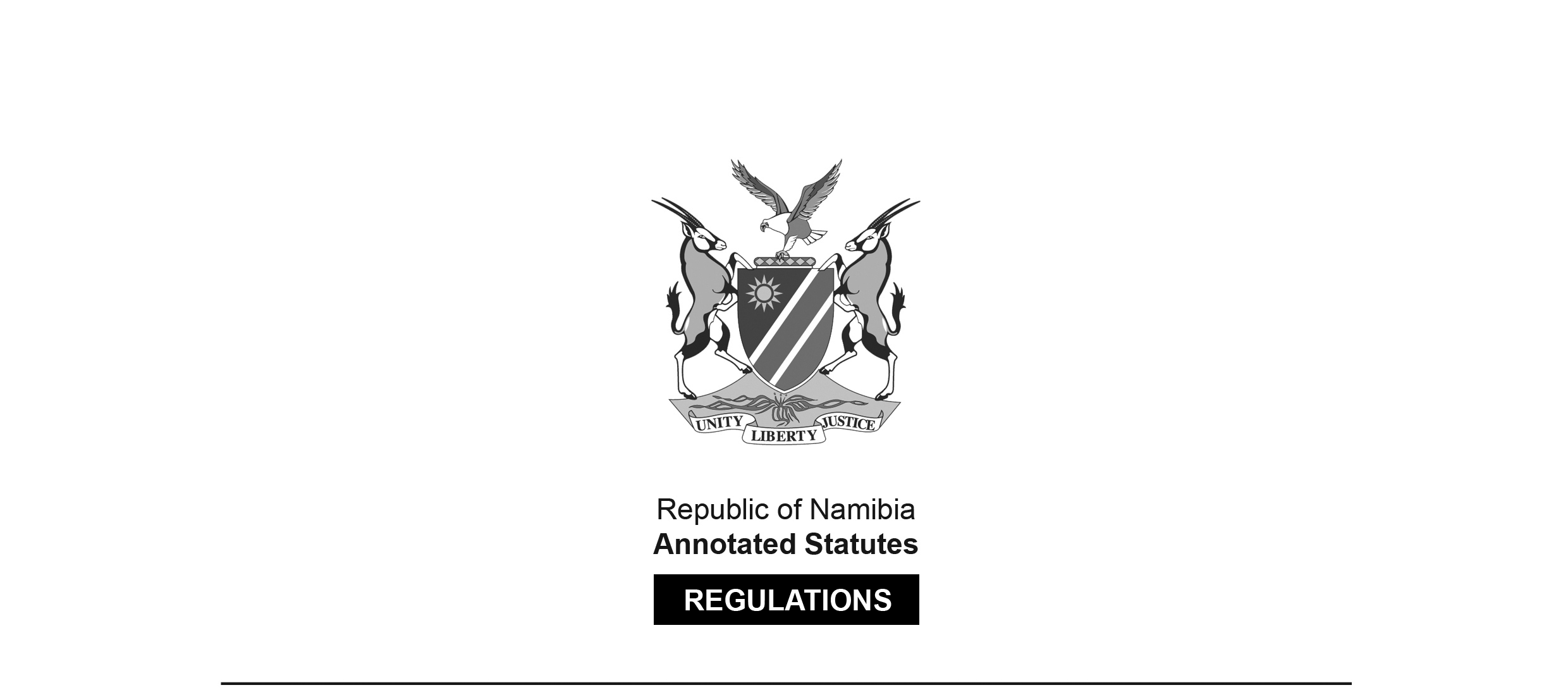 REGULATIONS MADE IN TERMS OFSocial Work and Psychology Act 6 of 2004section 56 read with section 42(1)(d)Maximum Fine that Council or Professional 
Conduct Committee May ImposeGovernment Notice 19 of 2018(GG 6527)came into force on date of publication: 15 February 2018Note that GG 6527 was initially numbered incorrectly as GG 6528. 
A corrected version was subsequently issued.The Government Notice which publishes these regulations notes that they were 
made on the recommendation of the Social Work and Psychology Council of Namibia. 
It also repeals GN 157/2014 (GG 5559).ARRANGEMENT OF REGULATIONS1.	Definitions2.	Maximum fine that may be imposed by Council or professional conduct committeeDefinitions1.	In these regulations a word or expression to which a meaning has been assigned in the Act has that meaning and, unless the context indicates otherwise -“the Act” means the Social Work and Psychology Act, 2004 (Act No. 6 of 2004).Maximum fine that may be imposed by Council or professional conduct committee2.	Under section 42(1)(d) of the Act, the Council or the professional conduct committeemay impose a fine not exceeding the amount of N$200,000.00 per charge.